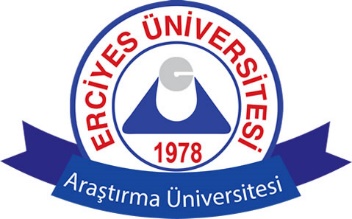 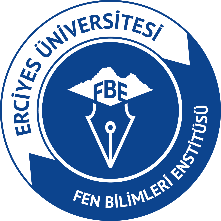 Bu liste öğrencilere bilgi amaçlı olarak Anabilim Dalı Başkanlığı tarafından verilecektir.Liste ihtiyaç duyulması halinde kısaltılıp uzatılabilir.   ..../..../20..... 	……………………. ANABİLİM DALI BAŞKANLIĞINAAşağıda bilgileri sunulan döneme ait ilgili program için danışman tercih sıram aşağıdaki tabloda sunulmuştur. Gereğini bilgilerinize arz ederim.                                                                                                                       Ad Soyad İmza                                                                                                                                                     ÖğrenciListe talep eden öğretim üyesi sayısına göre kısaltılıp uzatılabilir.   